Decription about the building, which is suitable for business (for sale)Contact person: Eugenijus  Narkūnas phone.: (8 458) 71638,mobile phone: (8 698) 16472email: obeliai@post.rokiskis.ltPhotos: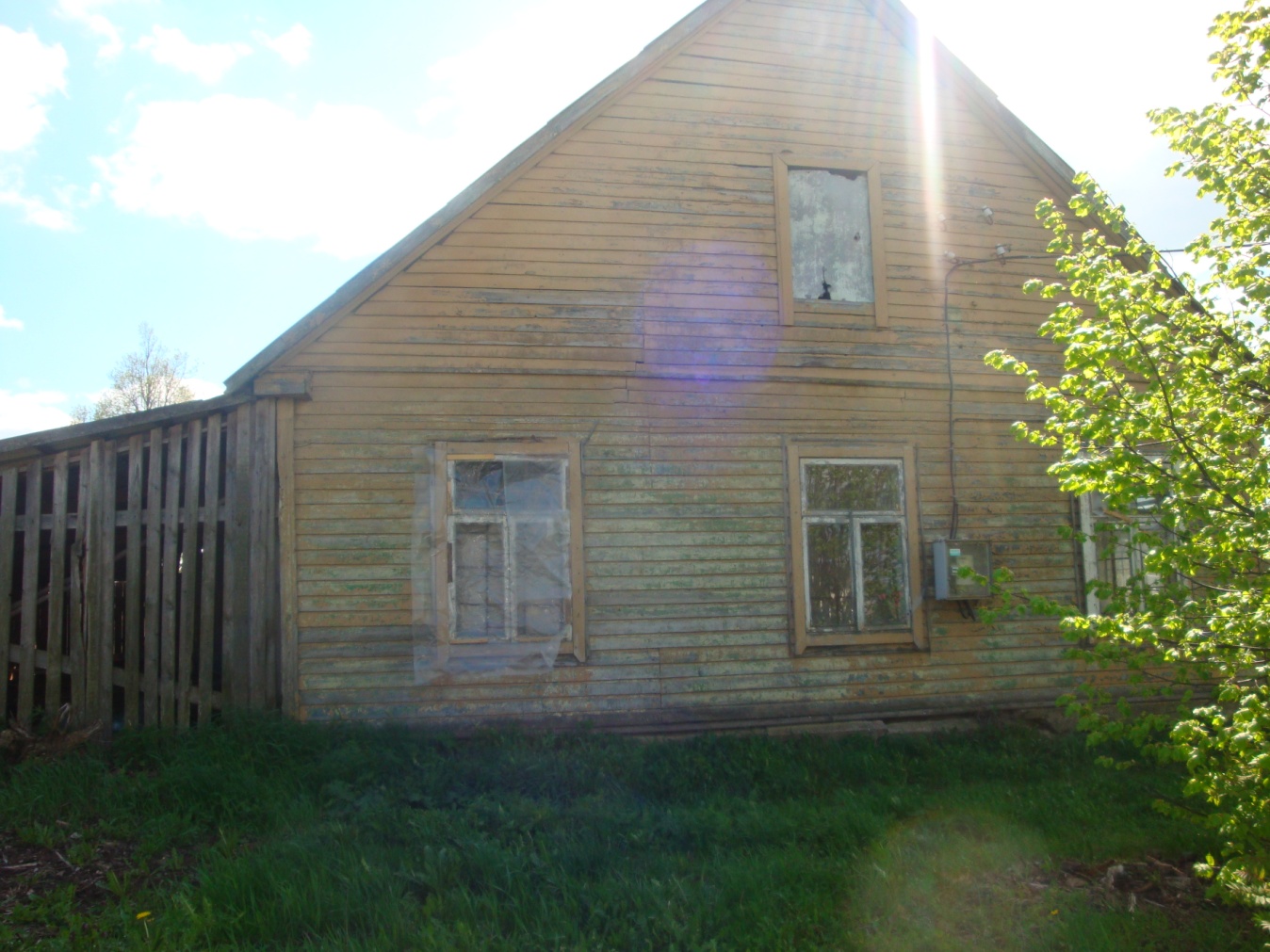 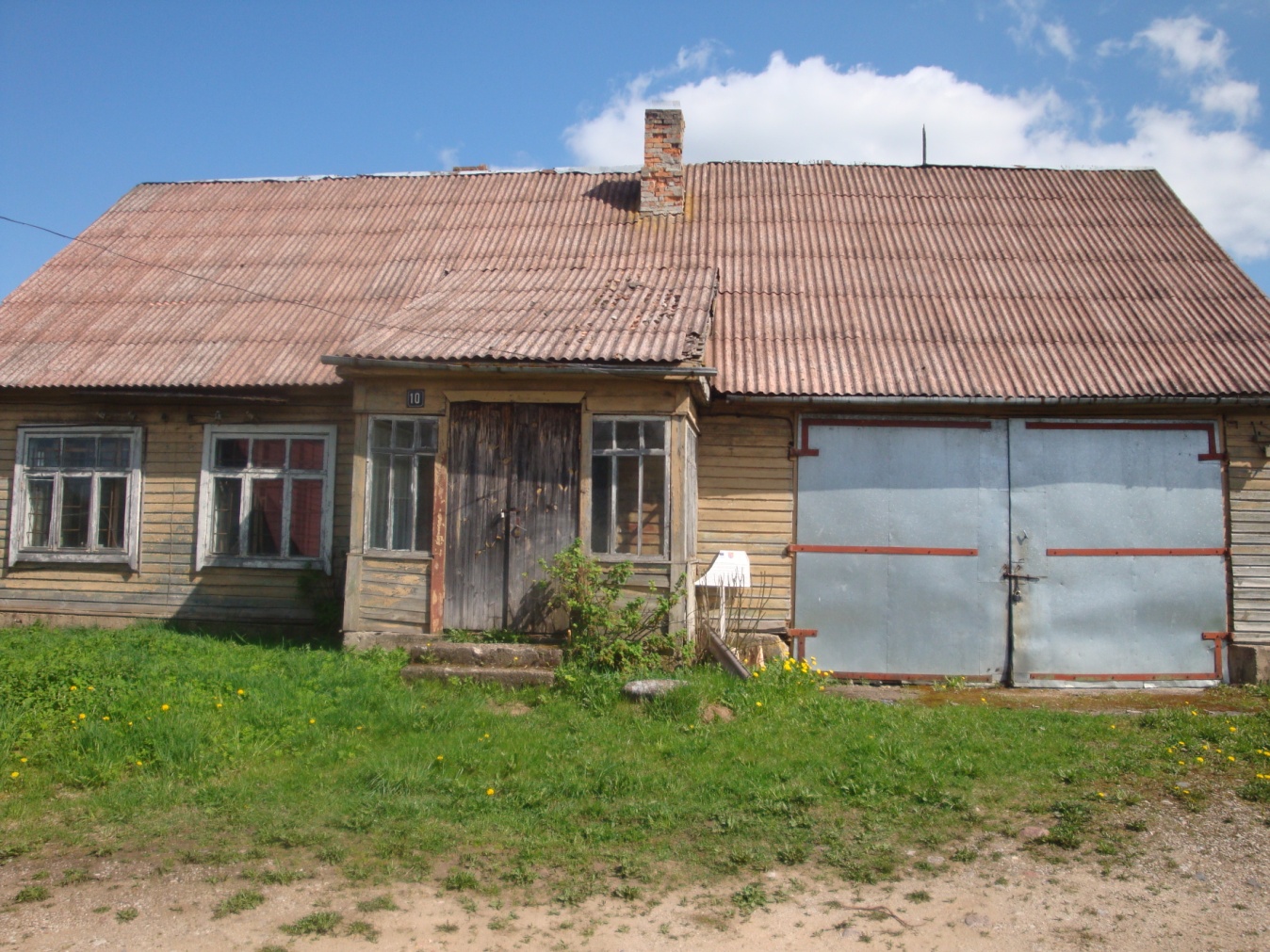 Building characteristicsBuilding characteristicsAddress  (place)Jablonskio str. 10, Obeliai, Rokiškis regionPropertyCouncil of Rokiškis District MunicipalityDetaided and special plan YesThe current building usage purposeWorkshop. Combined with garage and woodshed.Planned building usage purpose according to the documents of territory planning WorkshopBuilding area (sq.m)Workshop with garage and woodshed -136,95 m²State of the buildingSatisfactoryNeighbouring territoriesThere are private houses around the building. Previously it was fire-station. There is fire-prevention pond. Exploitation Building is used, exploitatedInfrastructureInfrastructureCommunication infrastructure:Trunk-roads,  regional roads, local roads (streets)Buildings are settled near Jablonskis street, the main Zaukos street is 200 metres awayEngineering infrastructure:Water supplyWaste waterElectricity networksStreet lightingHeating networks--+++ (local)